Parlament České republikyPOSLANECKÁ SNĚMOVNA20239. volební obdobíZÁPISz 12. schůzepodvýboru pro dopravu,která se konala dne 12. října 2023v budově Poslanecké sněmovny, Sněmovní 4, 118 26 Praha 1
zasedací místnost Karla Sladkovského A-23 Přítomni:	posl. Stanislav Berkovec, Milan Feranec, Jiří Hájek, Martin Kolovratník, Miloš Nový, David Pražák, Michael Rataj, Jiří Slavík, Antonín Tesařík, Libor Turek a př. Ondřej Lochman 	Omluvy: 	posl. Zuzana Ožanová, Marek NovákZástupci ministerstev: 	
Ondřej Michalčík, ředitel Odb. veřejné dopravy – MD	
 Hosté z řad odborné veřejnosti:	
Roman Budský – VIZE 0, Tomáš Cafourek – MF Dnes, Alice Houserová – RAILTARGET, Martin Chval – SDP ČR, Jan Medveď – ČESMAD BOHEMIA, Tomáš Pelikán – SDP ČR, Jan Sechter – HK, Jan  Sůra – ZDOPRAVY.cz, Jiří Šneberger – SDP ČR, Tomáš Tyll – Svaz dopravy, ŽESNADNávrh programu:	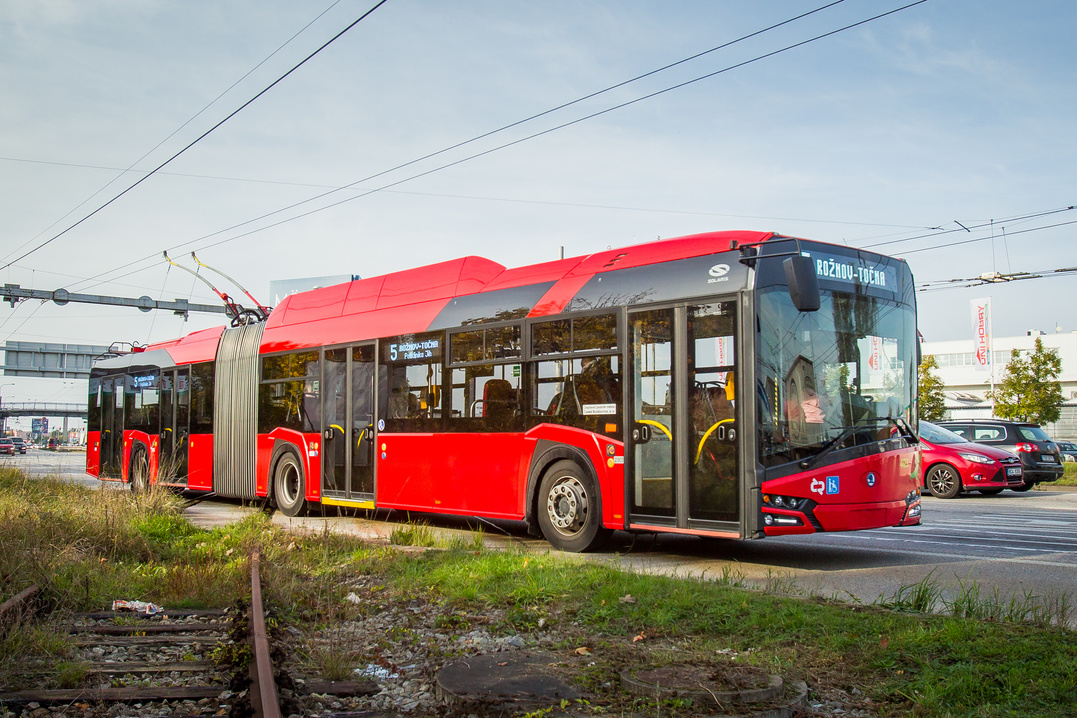 1)
Schválení programu schůzePředseda podvýboru Ondřej Lochman schůzi zahájil ve 13:20 hod a po úvodním přivítání všech přítomných členů podvýboru a pozvaných hostů načetl omluvy poslanců. Následně přednesl odůvodnění svolání schůze, kterým jsou možnosti legislativní podpory MHD, s jejíž problematikou přišli přítomné poslance seznámit zástupci Sdružení dopravních podniků ČR. Vzhledem k vybranému tématu navrhl odsouhlasit nejen program, ale současně také veřejné jednání 12. schůze, s čímž všichni přítomní členové podvýboru souhlasili. 				                                                                    			(hlasování:  13-0-0)2)
Sdružení dopravních podniků ČR a možnosti legislativní podpory MHD	Tomáš Pelikán (SDP ČR) poděkoval za pozvání a zahájil své vystoupení citátem: 	
  	    „Vyspělost země se pozná podle toho, že MHD využívají i ti lidé, kteří by nemuseli“. 	
SDP ČR je již 30 let nejvýznamnější asociací provozovatelů městské hromadné dopravy v ČR a bylo založeno v r. 1992 jako zájmové sdružení právnických osob. Sdružuje 22 dopravních podniků působících zejména v krajských městech, v rámci kterých je provozována tramvajová, drážní, autobusová doprava a pražské metro. SDP ČR zahrnuje všech 7 provozovatelů elektrické drážní dopravy v ČR, patří do něj také 127 ostatních členů, tedy dodavatelských společností. V r. 2022 vozidla tohoto konsorcia najela 320 mil. vozových km 
a přepravila přes 1,8 mld. cestujících. Na území obsluhovaném členskými DP žije téměř 4 mil. obyvatel a na jejich přepravu je provozováno více než 6.000 vozidel, z nichž většina je bezemisních. SDP ČR se prostřednictvím 10 odborných skupin věnuje všem oblastem, které jsou spojeny s provozem MHD. Jejich základní činností je vytváření platformy pro sdílení zkušeností mezi provozovateli MHD a podpora jejich spolupráce. Poslání SDP ČR je spatřováno zejména v posilování důležitosti MHD jakožto nezbytné součásti fungujících měst, v popularizaci MHD ve veřejném prostoru a v odstraňování překážek, které komplikují fungování provozovatelů MHD – jedná se o návrhy na úpravu legislativy, otázky preference MHD aj. Jízda v MHD má svá velká plus:
		- EKOLOGIE /elektrická trakce je lokálně 100% bezemisní/		- ENERGETICKÁ EFEKTIVITA /rekuperace/		- RYCHLOST /buspruhy, preference na křižovatkách/		- FINANČNÍ ÚSPORA			- POHODLÍ /nové vozy, platba kartou, atd./		- BEZPEČÍ /kamery, zabezpečovací a antikolizní systémy, atd./Dle dalšího motta: „Každá jízda MHD, i ta v naftovém autobuse, je ekologická“, …a MHD by proto měla být podporována a preferována na úkor individuální dopravy. Lidé by měli být více motivováni k využívání MHD, ale je však současně třeba se více zaměřit na odstraňování legislativních překážek pro fungování jejích provozovatelů. Naráží se zejména na jistou nespravedlnost, kterou je daňové zvýhodnění pouze u elektrovozidel, avšak elektrobusy toto zvýhodnění nemají. Velkým tématem pro SPD ČR je proto danění elektřiny. Technické požadavky na autobusy a trolejbusy jsou podobné, včetně karoserie, ale trolejbus je z pohledu zákona drážní vozidlo. Podmínky pro jeho testování i kontroly jsou mnohem složitější, než pro klasický autobus nebo bateriový autobus. Zde je dle SPD ČR obrovský potenciál pro legislativní změnu. Toto téma samozřejmě souvisí i s POZE a jeho následným čerpáním, protože současná MHD je ekologická. Drážní vozidla, tramvaje, metro, trolejbusy neplatí spotřební daň z elektřiny - elektrobusy ano, což je poněkud paradox, protože jsou stejně ekologické. Alarmující je také pohled na trolejbusy, včetně těch parciálních, které jsou i daleko mimo trakci stále pokládány za drážní vozidla. K jejich nehodám tak namísto policie vyjíždí Drážní inspekce. Cílem SPD ČR tedy je, aby se do kategorie vozidel, která neplatí spotřební daň z elektrické energie řadily i elektrobusy. Tato legislativní nejednotnost s sebou přináší mnoho dalších problémů, které jsou asi nejvíce patrné 


při určování horní hranice přirážky k jízdnému, kdy u vlaků se tato hranice řídí dle zákona o drahách, ale u autobusů se jedná o zákon silniční. Je proto velkou snahou všem dopravcům jejich činnost co nejvíce zjednodušit.  diskuze:Př. Ondřej Lochman poděkoval za úvodní vystoupení, ve kterém shledal asi nejpalčivějším problémem sjednocení daňových poplatků za spotřebu elektrické energie na dopravu a otevřel diskuzi.Posl. David Pražák se otázal, zda tento problém již začal být řešen? S kterými ministerstvy se již jednalo, a to zřejmě neúspěšně?  	Ondřej Michalčík (MD) k tomuto sdělil, že zásadním neúspěchem bylo jednání na MF. Strop přirážek na jízdném v tuto chvíli činí max. 1.100 Kč, avšak náklady na provoz stále rostou. MD má proto zájem SPD plně podpořit. Příští rok by mělo dojít k dalšímu otevření zákona o silniční dopravě a měla by sem být vložena nová vyhláška k přirážkám, aby byla možnost jejich navýšení. Vhodnou cestou by bylo tuto vyhlášku řešit poslaneckým návrhem.	Př. Ondřej Lochman s možným řešením vyhlášky poslaneckým návrhem vyslovil souhlas, a to vzhledem k rozdílným parametrům trolejbus X elektrobus, jelikož v jiných státech trolejbusy nejsou vedeny jako drážní vozidla, ale řadí se mezi vozy silniční.	Posl. Martin Kolovratník zareagoval, že letos např. byl otevřen zákon o drahách, kde bylo možné tento problém dávno vyřešit, a proto doufá, že se navrhované řešení v rámci otevření silničního zákona podaří včas stihnout.	Jiří Šneberger (SPD ČR) k problematice doplnil, že v době minulé se otázkou zabýval tehdy ještě poslanec Zbyněk Stanjura v rámci POZE, avšak bez trolejbusů. U stávajícího zákona o drahách bylo prvořadým zájmem, přijmout jej co nejdříve a nebyl proto čas na řešení problému trolejbus X elektrobus. Sdělil, že věří, že v budoucnu se jistě najde několik dalších příležitostí.	Posl. Stanislav Berkovec konstatoval, že: „Technologie opět předběhly legislativu“ a je také třeba myslet na ochranu řidičů před cestujícími a v této souvislosti zmínil úspěšnou spolupráci s p. Romanem Budským z VIZE 0.Tomáš Pelikán (SDP ČR) poděkoval za zmínku k otázce bezpečnosti, která je důležitá nejen pro cestující, ale i pro řidiče, který je ve voze sám, a proto je velkou snahou instalovat bezpečnostní kamery do všech vozů – kamerové systémy jsou pro vyhodnocování rozličných událostí velice důležité. Napadáni jsou také revizoři.Posl. Tomáš Exner se dotázal, že jistě existují přehledy o počtech cestujících a černých pasažérů. Jak jsou řešeny přirážky – pokuty? 	Martin Chval (SDP ČR) k otázce pokut sdělil, že přirážkami – pokutami operují DP, a to leckde platbou na místě pouze 50,- Kč, nebo s mírným navýšením do jednoho týdne, později je nutné platit maximum. V každém městě existuje jiný systém. Dá se říci, že v r. 2022 na 30mil. cestujících bylo 10tis. černých pasažérů. Existují sčítací rámy, které dobře fungují.
 	Př. Ondřej Lochman se poté vrátil k otázce zdanění a navrhl otevřít diskuzi s MF a MPO s tím, že se domnívá, že otázku zdanění elektrobusů by teoreticky bylo možné vložit i do energetického zákona.	Ondřej Michalčík (MD) k tomuto sdělil, že v tuto chvíli k problematice MHD probíhá mnoho setkání a bylo by velice vítáno jednotlivé body problému více přiblížit.Tomáš Pelikán (SDP ČR) odvětil, že během těchto setkání jde o co nejlepší rozbor a detailní seznámení se s problematikou MHD napříč celou republikou. 	V závěrečné části diskuze bylo zmíněno několik dalších oblastí MHD, kterým je třeba se věnovat 
a kterými jsou, např.:Dopravní fondEmisní povolenky v MHDVětší modernizace MHDOchrana životního prostředí – vybrané prostředky za elektrickou energii čerpanou na dopravu 
 				     by se „do dopravy“ měly vracetTvorba integrovaných dopravních systémů – technické sjednocení trolej x autobusSlevy na jízdném – různé ceny – různé průkazy /- tato otázka by si zasloužila vlastní seminář/Modernizační fond by měl začít být funkčníPlatební terminály schopné akceptovat všechny možnosti platebPř. Ondřej Lochman poté, vzhledem k vyčerpanému času určenému na jednání, schůzi ukončil sdělením, že návrh termínu a programu další schůze bude včas oznámen.Schůze byla ukončena ve 14:20 hod.	
                Martin  E x n e r  v.r.                                                                         Ondřej  L o c h m a n  v.r.	            ověřovatel podvýboru	                                                                          předseda podvýboru zapsala: 	Michaela Bandi	
dne:                       20. října 2023Schválení programu schůze Sdružení dopravních podniků ČR a možnosti legislativní podpory MHD 	Návrh termínu a pořadu následující schůze	Různé